.TOUCH, BUMP, BUMP, BEHIND SIDE RONDÉ, CROSS UNWIND FULL TURN, SWEEP BEHIND SIDE CROSS¼-TURN BODY ROLL, HIP BUMPS X 4, COASTER STEP, TOUCH AND SLIDE BACKCOASTER STEP, STEP, LOCK, UNWIND ¾, KICK BALL STEP, ANCHOR STEPLOCK UNWIND ¾, ROCK STEP FORWARD, SHUFFLE BACK, COASTER CROSSREPEATBaby I'm Crazy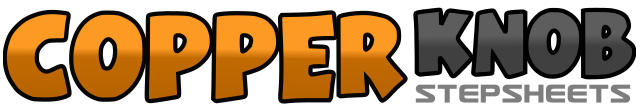 .......Count:32Wall:4Level:Improver.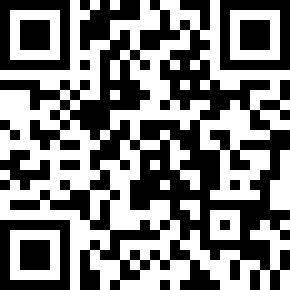 Choreographer:Linus BäckströmLinus BäckströmLinus BäckströmLinus BäckströmLinus Bäckström.Music:Crazy - Gnarls BarkleyCrazy - Gnarls BarkleyCrazy - Gnarls BarkleyCrazy - Gnarls BarkleyCrazy - Gnarls Barkley........1&2Right foot touch forward diagonally to right, bump right hip forward, bump left hip back again3&4Right foot behind left foot, left foot step to left, right foot rondé forward5-6Right foot cross over left foot and make a full turn to the left, left foot sweep7&8Left foot behind right foot, right foot to the right, left foot cross over right foot1-2Right foot step back ¼ while you make a body roll, left foot touch forward face 9:00&3&4Left hip forward, right hip back, left hip forward, right hip back5&6Left foot back, right foot together, left foot forward7-8Right foot touch forward, right foot slide back1&2Left foot back, right foot together, left foot forward&3-4Right foot forward, left foot locked behind, unwind ¾ to left face 12:005&6Right foot kick forward, right foot on place, left foot step forward7&8Right foot step back, left foot step in place, right foot step slightly diagonally back1-2Left foot lock behind right foot, turn ¾ to left, face 3:003-4Right foot rock forward, left foot recover5-6Right foot back, left foot together, right foot back7-8Left foot back, right foot together, left foot cross over right foot